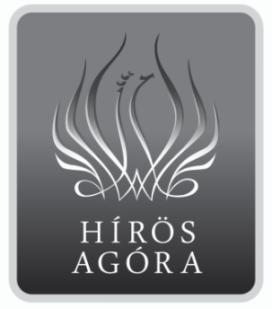 BESZÁMOLÓ A KODÁLY MŰVÉSZETI FESZTIVÁL MEGVALÓSÍTÁSÁRÓL2017. július 16 – 28.1.	A Kodály Művészeti Fesztivál szakmai programjának részletes leírása, résztvevőinek bemutatása	A Kodály Művészeti Fesztivál 2017. évi rendezvényeit – hagyományainkhoz híven -  együttműködésben rendeztük meg a Liszt Ferenc Zeneművészeti Egyetem Kodály Zoltán Zenepedagógiai Intézettel. Az intézet igazgatója, dr. Nemes László Norbert a fesztivál művészeti tanácsadója évek óta. A fesztivált idén Kodály Zoltán halálának 50. és születésének 135. évfordulója tiszteletére rendeztük meg. Emiatt szinte minden koncerten elhangzott legalább egy Kodály mű. A Kodály Intézet a fesztivállal egyidőben szervezte meg a 29. Nemzetközi Kodály Szemináriumot.         	A két rendezvény közös megnyitója 2017. július 16-án a 20 órakor volt a Főtéri Szabadtéri Színpadon. Sebestyén Márta fesztivál megnyitója után Kodály Zoltán Székelyfonó című műve hangzott fel. A Kecskeméti Szimfonikus Zenekart Medveczky Ádám vezényelte. Közreműködött: Felber Gabriella, Wiedemann Bernadett, Haja Zsolt, Kiss Tivadar, Újvári Gergely, valamint a Magyar Rádió Énekkara.         A koncert előtt 18 órakor a Hírös Agóra Kulturális Központban a fametszés világhírű mesterének, Domján Józsefnek kiállítását nyitotta meg dr. Tarján Gábor művészettörténész. Brácsán közreműködött a képzőművész fia.         Július 17-én 20 órakor a Városháza díszudvarában „Serkenj fel” – címmel Sebestyén Márta és vendégei indultak Kodály nyomába, e műsorral tisztelegtek a Mester előtt. Sebestyén Márta vendégei voltak: Andrejszki Judit, Szabó Zsolt, a kecskeméti Scherzo Vegyeskar, Agócs Gergely és a Folkembassy, valamint a Haraszti ikrek. Az est főszereplője édesanyját, Sebestyénné Farkas Ilonát is színpadra szólította: a koncert zárószámát, Kodály A magyarokhoz című művét – a közönséget is énekre fogva – a kiváló zenepedagógus, karvezető, a Békés-Tarhosi Zenei Napok kórustalálkozóinak Magyar Érdemrend Tisztikeresztjével kitüntetett művészeti vezetője dirigálta. Az udvart zsúfolásig megtöltő közönség sokáig ünnepelte a művésznőt és vendégeit.          Július 18-án  21 órakor ismét a díszudvarba invitáltuk a közönséget. Milos Forman: Amadeus című filmje a nagy zeneszerző életét mutatta be sok zenével, nagy közönség sikerrel.         Július 19-én 20 órakor a Református Újkollégiumban Kodály – Énekszó címmel a mester legszebb dalaival ismerkedhetett meg az érdeklődő közönség. A műdalok mellett elhangzottak népdalfeldolgozások is Wiedemann Bernadett, Horti Lilla és Pataki Bence előadásában, Virág Emese zongora kíséretével.         Július 20-án 21 órakor a Városháza díszudvarán egy ausztrál film magyarországi díszbemutatóját láthatta a szakmai közönség. When we singing (Amikor énekelünk…) címmel egy ausztrál zenepedagógus,- aki a Kodály módszert oktatja Ausztráliában – mutatja be a zene szerepét életünkben.         Július 21-én egy érdekes bemutatóra került sor. 19 órakor a Főtéren, a Kéttemplom közben a Kecskeméti City Balett és a Liszt Ferenc Zeneművészeti Egyetem hallgatóinak (Kiss Diana, Erdős Attila, Gulyás Bence) közös performanszát láthatta és hallgathatta az érdeklődő közönség. Az énekre és a kortárs táncra komponált  különleges programban az előadók együtt értelmezték újra Kodály Zoltán dalait.          Este 20.30-kor került sor a Városháza udvarán  Összhang címmel  a Kecskeméti City Balett új előadására, melyben Kodály Zoltán életének legjelentősebb pillanatai elevenedtek meg.         Július 23-án 20 órakor ismét a Városháza udvarára vártuk a zeneszerető közönséget. A világhírű Kelemen Kvartett adott nagysikerű koncertet. Kodály Zoltán ritkán játszott és nehéz műveit mutatták meg nekünk (I. vonósnégyes, Duók hegedűre és csellóra)        Július 24-én 20 órakor a Piarista templomban két fantasztikus kórust hallhattunk. A Holland Nemzeti Ifjúsági Kórus és az Új Liszt Ferenc Kamarakórus hangversenyét élvezhettük.        	Július 25-én este 20 órakor a Barátok templomában az Amerikából érkezett Columbus Children’s Choir adott koncertet nagy sikerrel.         Július 26-án először 17.30-ra az Ifjúsági Otthon udvarára vártuk a gyerekeket, akiknek az Apnoé zenekar  adott népzenei gyermekkoncertet Binde bácsi kecskéi címmel.          20 órakor a Városháza udvarán pedig Amadinda + címmel az Amadinda együttes adott fergeteges koncertet (a szakadó eső ellenére). Vendégeket is fogadtak, kecskeméti ifjú tehetséges fiatalokat, akikkel együtt is játszottak. Gerhát Balázs (hegedű), Radva László (gordonka) és Beke Márk (harsona) egyaránt bizonyította tehetségét. Utóbbi fiatal muzsikus és kísérője – a három „virtuóz” játéka során zongorán Gerhát László működött közre – különösen nagy közönségsikert aratott. Produkciójuk alatt ugyanis az addig csak erős széllel támadó időjárás bekeményített, a komoly cseppekben megeredő eső miatt azonban csak a nézők egy része fogta menekülőre, a színpadon játszók kitartottak, műsorukat rendben befejezték.        A gyerekeknek és reméljük a zenekarnak is örök emlék marad ez a koncert.Másnap, július 27-én a mesterkurzusok zárásaként hallgathatták meg az érdeklődők a Református Újkollégium dísztermében a hallgatók bemutatóját, azt hogy a kurzusok alatt mit tanultak.Július 28-án 20 órakor a Nagytemplomban rendeztük meg a Kodály Fesztivál zárókoncertjét. A Kodály Filharmónia Debrecen két ritkán hallott Kodály művet adott elő ( Concerto, Simfonia)A fesztivál záróhangversenye közös énekléssel fejeződött be. A 29. Nemzetközi Kodály Szeminárium résztvevői dr. Nemes László Norbert Bartók–Pásztory-díjas karnagy vezényletével Kodály Zoltán Esti dalát szólaltatták meg, az éneklésbe a közönség soraiban ülők is bekapcsolódhattak. Az est méltó befejezése volt a Kodály Fesztiválnak.Határozott szándékunk, hogy Kecskemét lakossága magáénak érezze a fesztivált. Tavaly elindítottunk egy hagyományt, melyet ez évben folytattunk. Azt szeretnénk, ha ezek a mini koncertek felhívnák a lakosság figyelmét a fesztiválra. A szabadtéri zenélések olyan érdekes, figyelemfelhívó muzsikák a koncertek előtt 19 órakor, amelyek kedvet csinálnak a hangversenyek meghallgatásához is.  A térzene sorozat, mely a főtéren, a rendezvénytéren volt, a Kodály Iskola tanulói és tanárai részvételével zajlottak. A mini koncerteknek nagy sikere volt. Színvonalas és értékes eladásokat hallgathattak az érdeklődők. Nagyon sok pozitív visszajelzést kaptunk, ezért célunk, hogy a következő fesztiválon még több ilyen mini koncertet szervezzünk más helyszíneken is.        A 29. Nemzetközi Kodály Szemináriumra a világ 31 országából 164 zenepedagógus, karvezető és előadóművész érkezett Kecskemétre. A csoportok tagjai különböző városokban működő zeneakadémiák növendékei voltak, de részt vett a programban egy kínai középiskolás kórus is.          A napi program kórusénekléssel kezdődött, ezt követték a szolfézs órák.  A délutáni programban lehetőség volt a választható tantárgyakat felvenni. Ilyen foglalkozás volt az énekes gyermekjátékok, a karvezetés vagy magánének óra. Ezeket az órákat követték a különböző tematikájú műhelyfoglalkozások, hetente 7 különböző témában. Így például óvodai zenei nevelés, általános és középiskolai zenei nevelés, szolfézs oktatás hangszeres diákok számára, Kokas pedagógia, Kodály kórusművei, stb. A Szeminárium programját bemutató tanítások is gazdagították. A kurzusok résztvevője énekelt a nyári kurzus kórusaiban. A kórusok július 27-én önálló műsorral szerepeltek a Kodály Művészeti Fesztivál egyik hangversenyén, illetve felléptek a Fesztivál záróhangversenyén.          Karvezetés Mesterkurzusokgyermekkórusok – vezetője: Thész Gabriella, ifjúsági kórusok  – vezetője: Wilma ten Wolde (Hollandia). Ierene Verburg (Hollandia) vegyeskarok  –  vezetője: Erdei Péter.        A kurzus munkájában vendég kórusok is részt vettek: Columbus Children’s Choir (USA), National Youth Choir of the Netherlands (Hollandia) és az Új Liszt Ferenc Kamarakórus.         A vendég kórusok a résztvevő karnagyok vezényletével felléptek a Fesztivál egyik hangversenyén.         Szólóének Mesterkurzus vezetői Darázs Renáta, Klézli János és Hajdu Roland voltak. A kurzus résztvevői az európai és magyar dalirodalom remekeivel foglakoztak, külön figyelmet fordítva Kodály Zoltán, Bartók Béla, valamint az évfordulós zeneszerzők W.A. Mozart és Kurtág György munkásságának.          A résztvevők a Mester kurzusok záróhangversenyén mutatkoznak be.          Zeneszerző kurzus zenepedagógusok számára         A résztvevők Varga Judit zeneszerző vezetésével a kreatív képességek fejlesztésével foglalkoztak, melyek a zeneszerzői tevékenység kibontakoztatásához szükségesek: harmonizáció (klasszikus, romantikus és modern), ellenpont és formai gyakorlatok. Játékos gyakorlatok a gyerekek számára az iskolai zenei nevelésben.         A szokásoknak megfelelően a kurzus végén kérdőíves felmérést végeztünk, melyben arra kértük a résztvevőket, értékeljék a kurzusok tematikáját, az oktatás színvonalát, a szállás körülményeket, a Kodály Művészeti Fesztivál programjait és vártuk észrevételeiket és javaslataikat. A beérkezett kérdőívek alapján megállapítható, hogy mindenki kiemelte az oktatás és a szervezés magas színvonalát, s szívesen visszatérne egy újabb kurzusra. 96% kiválónak minősítette a rendezvényt, 3% jónak találta a programokat, s csupán 1% tett, elsősorban a különböző kurzusok tematikájával kapcsolatban észrevételeket. 2./	Szakmai vonatkozások, hatások, tapasztalatok.        	A Kodály Művészeti Fesztivál rendezvénye több megható pillanatot is hozott. Sebestyén Márta nemcsak énekszóval tisztelgett Kodály Zoltán emléke előtt, hanem legszemélyesebb kötődéseit is megosztotta a Városháza hangulatos udvarát csaknem teljesen megtöltő zeneszerető közönséggel.                  A Kodály Promenádon az operaénekesek és a táncművészek által teremtett titokzatos, olykor meglepően akrobatikus és szuggesztív szoborvilág különleges hangulatot teremtett Kecskemét belvárosában. A Harangozó-díjjal kitüntetett Barta Dóra táncművész, érdemes művész koreográfiájában – a produkció rendezője Almási Tóth András volt – a magyar költészet gyöngyszemei Kodály Zoltán népi alapokon nyugvó zenéjével szövetségre lépve különleges lélektani megfogalmazást nyertek, a modern emberről nyújtottak megdöbbentő látleletet. A fő téma a magány és a reménytelen szerelem, a helyüket kereső, bolyongó emberek, az egyedüllétre ítélt érzékeny személyiségek, a város kuszaságában tévelygők voltak. Szoborrá fagyott figurákat vagy éppen megelevenedő, őszinte érzelmeket kereső szobrokat, az önkeresés útjára lépő alakokat láthattak az érdeklődők, köztük igen sok kisgyermekes család, akik a kora esti időpontban belvárosi sétájukat szakították meg a különleges előadás miatt.         A program második fele, immár a Városháza udvarán, Kodály Zoltán életének legjelentősebb pillanatait idézte meg, kompozíciói közül a Nyári este, a Románcé, az Adagio és az Intermezzo csodálatos dallamai csendültek fel érzékeny, szemet és lelket egyaránt gyönyörködtető táncszínházi előadásban. Egy székely népmese is elhangzott, amelyben egy furfangos koldus nincstelensége ellenére agyafúrtságával túljár mások eszén és jól meg is gazdagodik – mindezt játékos, mozgásszínházi előadásban élvezhették az érdeklődők.        A 16 és 29 év közötti lányokból álló Holland Nemzeti Ifjúsági Kórus  rendszeresen szerepel Hollandiában és a világ más országaiban, kecskeméti lélekemelő éneklésük bizonyította: meghívásaikat nem véletlenül kapják. A hangverseny utolsó zenei blokkjában az Új Liszt Ferenc Kamarakórus előadásában Kodály Zoltán három népszerű kórusműve hangzott el. A Székely keserves, a Norvég leányok és a Békesség-óhajtás hatalmas vastapsot kapott, csakúgy, mint a két énekkar koncertet záró közös éneklése, Kodály Esti dala.         A Jeanne Wohlgamuth vezette 13-18 éves gyerekekből álló Columbus Children’s Choir inkább érett nőikari hangzásra emlékeztető módon szólaltatta meg a műveket. A kórus tagjai karnagyuk legapróbb kézmozdulataira is bámulatos érzékenységgel reagáltak. A muzsika iránti szeretetük, elkötelezettségük elbűvölte a koncert hallgatóit, megérdemelten kaptak vastapsot a Barátok templomát teljesen megtöltő zeneszeretőktől.         Az Amdinda+ koncerten az ifjú tehetségek nemcsak óriási ovációt kaptak a nézőktől, de a fővárosi művészek gratulációit is fogadhatták. Ütőhangszeres játékukat hallgatva és egy-egy darab elhangzása után elismerésüket hangos brávóval is jelezve a világhírű zenészek fejében talán még az is átfuthatott, hogy új „Amadinda” született.         Szintén mindig fontos feladatunknak tartjuk, hogy a fesztiválon a gyermekek számára is szervezzünk hangversenyt, bevezessük őket is a komolyzene világába. Ez évben az Apnoé zenekar élvezetes előadása segítette a fenti célunk megvalósítását. A siker egyértelművé tette számunkra, hogy ezt a kezdeményezést folytatni kell. 3./	A megvalósítás körülményei, eredményessége        	A fesztivál látogatóinak nagy része külföldi volt, de érkeztek Budapestről, Szegedről és Kecskemét vonzáskörzetéből is érdeklődők, valamint természetesen Kecskemét városából.  A Kodály Művészeti Fesztivált a Liszt Ferenc Zeneművészeti Egyetem Kodály Zoltán Zenepedagógiai Intézetének szakmai támogatásával, Kecskemét Megyei Jogú Város megbízásából valósítottuk meg. Az anyagi feltételeket Kecskemét városa, a Nemzeti Kulturális Alap Kulturális Fesztiválok Kollégiuma biztosította, melyet a jegybevétellel egészítettünk ki.	A koncerteket a Hírös Agóra Kulturális és Ifjúsági Központban, a Barátok Templomában, a Református Újkollégiumban, a Piarista templomban, a Nagytemplomban, a Hírös Agóra Ifjúsági Otthon udvarán , a főtéren, valamint új helyszínként a Városháza díszudvarában rendeztük. A technikai feltételeket a Hírös Agóra Kulturális Központ eszközeivel biztosítottuk, melyet alkalomszerűen kiegészítettünk. A személyi feltételeket a Hírös Agóra Kulturális Központ dolgozói biztosították. 	22 programot szerveztünk, 14 hangversenyt és egy kiállítási programot, valamint  7 térzenét. Az összes programból 12 ingyenes volt. A szakmai érdeklődők  mesterkurzusokon vehettek részt. Az összes látogató 5896 fő volt, melynek 70%-a külföldi. A rendezvényeken 629 előadó lépett fel. Az összes bevétel körülbelül 50%-a Kecskemét város támogatása, 15%-a pályázati pénz, 10%-a jegybevétel és 25 %-a egyéb bevétel.         A Kodály Művészeti Fesztivál eseményei idén is igen magas színvonalúak és nagy sikert hozó rendezvények voltak, méltóak a Mester évfordulóinak megünneplésére.       A fesztivál sajtó megjelenéseiÍrott sajtó: Pesti Műsor július havi számában 1/1 oldal hirdetés,+ 1 o. PR cikk,  Petőfi Népe, Kecskeméti Lapok, LokálElektronikus megjelenések: hiros.hu, keol.hu, baon,hu, kecskemet.hu napi tudósítás	     Média megjelenések: televíziók: Kecskeméti Televízió, M5, Duna Televízió rádiók: Kossuth Rádió, Katolikus Rádió, Bartók Rádió, Gong Rádió http://hiros.hu/kultura/kodaly-muveszeti-fesztival-2017 https://www.programturizmus.hu/ajanlat-kodaly-fesztival-kecskemet.html http://montazsmagazin.hu/kodaly-muveszeti-fesztival-2017-kecskemet/ http://www.hirosagora.hu/kodaly-muveszeti-fesztival-2017 https://www.facebook.com/Kod%C3%A1ly-M%C5%B1v%C3%A9szeti-Fesztiv%C3%A1l-1708681755815367/ http://www.bacstudastar.hu/kodaly-muveszeti-fesztival http://kecskemet.hu/?r=1603 http://keol.hu/kecskemet/vasarnap-kezdodik-a-kodaly-muveszeti-fesztival-kecskemeten https://issuu.com/hirosagora/docs/kodaly_fesztival_2017_kiadvany http://keol.hu/kecskemet/kodaly-fesztival-2-het-11-koncert-3-kiallitas-kecskemetenhttp://www.momus.hu/article.php?artid=7079http://museum.breuerpress.com/2017/07/12/vasarnap-kezdodik-a-kodaly-muveszeti-fesztival-kecskemeten/http://folkembassy.hu/wordpress/events/event/kodaly-muveszeti-fesztival-kodaly-nyomaban/http://inforadio.hu/kultura/2016/07/18/indul_a_kodaly_muveszeti_fesztival/http://www.fesztivalszovetseg.hu/archivum?id=20150916150511http://www.gongradio.hu/aktualis/kozelet/247920-a-szekelyfonoval-kezdetet-vette-a-kodaly-muveszeti-fesztivalhttp://trendalelke.hu/index.php/bestof-blog/item/2020-vasarnaptol-nyitott-hangversenyteremme-valtozik-a-kecskemeti-foterhttp://domjanart.hu/kiallitas-a-kecskemeti-kodaly-muveszeti-fesztivalon/https://www.baon.hu/kultura/helyi-kultura/nepzenei-fesztivalla-alakult-varoshaza-udvara-937369/ https://www.baon.hu/kultura/helyi-kultura/vilaghiru-enekesek-kodaly-muveszeti-fesztivalon-930925/ http://kecskemetitv.hu/s_!news/i__32/i__109243 http://kecskemetitv.hu/sa_hirek/index.html?search=kod%C3%A1ly+m&x=11&y=16 www.m5tv.hu/video-lejatszo/amerikai-gyermekkorus-a-kodaly-fesztivalonwww.m5tv.hu/video-lejatszo/kultura-osszefoglalo-2017-07-24-i-adashttp://gong.hu/?q=kod%E1ly+m%FBv%E9szeti+fesztiv%E1l                                                                                                	Bak Lajos                                                                			   ügyvezető igazgató 